Den här bilden heter ”Sårad ängel” och är målad av Hugo Simberg. Jag valde den här bilden för av alla bilder jag kollade och sökte på så var det den här som fångade mitt intresse. Jag tycker att det är en intressant bild. Det jag la märke till först på bilden var ängeln, att den har ögonbindel. Bilden föreställer i bakgrunden landskap bestående av berg och hav i grå-, blåaktiga färger och gräs i grönbrun färg. Det finns även en bäck som mynnar ut i havet, någon torkad buske och några få blommor. Själva motivet består av två pojkar som går på en stig.. Pojken som går längst fram är mer ren och stiligt kläd, pojken därbak är mer smutsigt och fattigt klädd. Pojkarna bär en ängel emellan sig som sitter på en slags ”bår”. Ängeln bär en vit klänning, har stora vita vingar och axellångt ljust hår. Ängeln bär även en ögonbindel och håller några blommor i höger hand. Den här bilden väcker ledsamma och sorgliga känslor p.g.a. färgerna, pojkarnas ansiktsuttryck, ängelns nedböjda huvud och ögonbindeln som hon har på sig. Hela bilden uttrycker sorg. I den här bilden så har färgerna stor betydelse. Det är färger som brun, grå, svart och blått som har målats på ett dystert sätt i den här bilden. När jag ser bilden så väcks (som jag skrivit tidigare) sorgliga och ledsamma känslor även för mig. Jag vet att konstnären dog i en sjukdom och därför tror jag att han målade den här när han visste att han var sjuk. Jag tror att han har målat sig själv som ängeln. Och att ögonbindeln betyder att han inte såg vad som skulle hända, han visste inte hur den här sjukdomen skulle påverka honom. Han är ovetande.  Ängeln sitter på en liten ”bår” som bärs av två pojkar 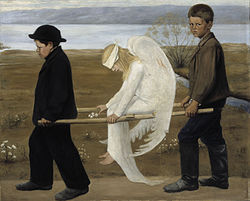 som far iväg med ängeln. Då tror jag att pojkarana symboliserar ”sjukdomen”. Sjukdomen far iväg med honom och det finns inget han kan göra för att stoppa det. Men blommorna symboliserar hoppet. Han tänker inte släppa taget om hoppet. Att han ska bli frisk och att allt ska bli bra igen. För mig finns det ett budskap i den här bilden, ge aldrig upp hoppet även fast allt ser mörkt ut. När jag först såg den här bilden så tänkte jag att det inte var något märkvärdigt med den men efter att man hr fått sitta och studera den och tänka så förstår man bilden bättre. Man får en insyn i bilden och att det finns en tanke bakom varje bild.